(Fill in the blanks above. Copy the information listed at the top of the Order for Inpatient Mental Health Services.)Certificate of Notice Motion to Modify Court-Ordered Inpatient Services to Outpatient ServicesI certify that on _________________________________ (date) I gave a copy of the Motion to Modify Court-Ordered Inpatient Services to Outpatient Services to the Patient.The Patient:(Check one.) requests a hearing does not request a hearing._______________________________________			________________________Your Signature 							Date_______________________________________Patient Signature_______________________________________Witness Signature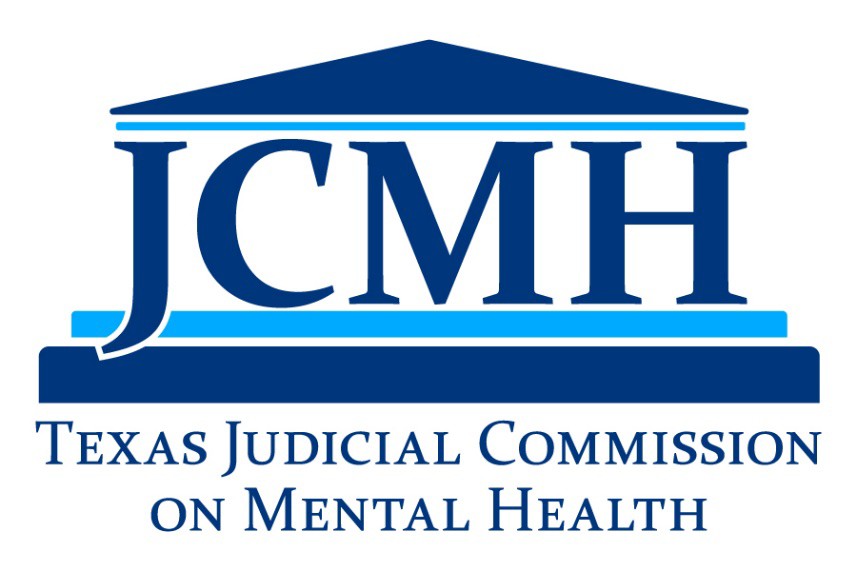 Cause No. ________Cause No. ________Cause No. ________The State of Texas for the §§§In the ______________ CourtBest Interest and Protection of§_________________________§§§__________________County, Texas